BOARD OF MANAGEMENT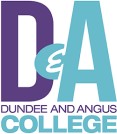 Thursday 28 September 2023 at 5.00pm in Seminar Room 5 Arbroath Campus and Hybrid on TeamsAGENDAWELCOMEWELCOMEWELCOMEAPOLOGIESDECLARATIONS OF INTEREST OR CONNECTIONMINUTE OF LAST MEETING – 20 June 2023Paper A for approvalLOMATTERS ARISINGPaper B for approval LONATIONAL ACTIVITY & NATIONAL BARGAINING UPDATEVerbal updateLO/STSTRATEGIC ITEMSStrategic Projects Update2023/24 Regional Outcome Agreement ProcessPaper C for InformationPaper D for informationJGSTSTUDENTS’ ASSOCIATION REPORTPresentation E for discussionCOPRINCIPAL’S REPORT                                                                          Paper F for informationSHFINANCE & INFRASTRUCTURE ITEMSFinancial SustainabilityFinancial Forecast ReturnFinance & Property Committee Update – 2022/23 	(for information only)Paper G for discussion Paper H for informationPaper I for informationSHSH-GOVERNANCE ITEMSAudit Assurance Response DraftMembership UpdateStrategic Risk RegisterBoard Metrics         Paper J for approvalPaper K for approvalPaper L for approvalPaper M for noting       ST       STSTSTMINUTES OF COMMITTEE MEETINGS  Learning, Teaching & Quality – 13 September 2023Human Resource & Development – 7 September 2023Finance & Property – 5 September 2023Audit & Risk – 19 September 2023 (verbal update)Paper N for informationLOCORRESPONDENCEPaper O for informationDATE OF NEXT MEETING – NOTE PROPOSED CHANGE OF ARRANGEMENTS Proposed for Tuesday 12 December 2023 at 10.00AM, Seminar Room 5, Arbroath Campus and hybrid via Teams, followed by Board Christmas LunchNote the date: D&A Graduation Ceremony, Friday 27 October 2023.DATE OF NEXT MEETING – NOTE PROPOSED CHANGE OF ARRANGEMENTS Proposed for Tuesday 12 December 2023 at 10.00AM, Seminar Room 5, Arbroath Campus and hybrid via Teams, followed by Board Christmas LunchNote the date: D&A Graduation Ceremony, Friday 27 October 2023.DATE OF NEXT MEETING – NOTE PROPOSED CHANGE OF ARRANGEMENTS Proposed for Tuesday 12 December 2023 at 10.00AM, Seminar Room 5, Arbroath Campus and hybrid via Teams, followed by Board Christmas LunchNote the date: D&A Graduation Ceremony, Friday 27 October 2023.